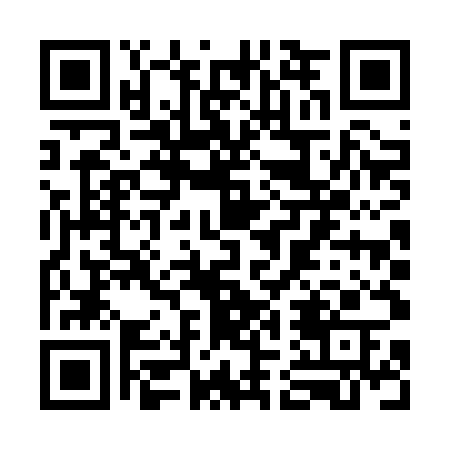 Prayer times for Zvirblaiciai, LithuaniaMon 1 Jul 2024 - Wed 31 Jul 2024High Latitude Method: Angle Based RulePrayer Calculation Method: Muslim World LeagueAsar Calculation Method: HanafiPrayer times provided by https://www.salahtimes.comDateDayFajrSunriseDhuhrAsrMaghribIsha1Mon2:534:501:367:2310:2112:112Tue2:544:511:367:2310:2012:113Wed2:544:521:367:2310:2012:114Thu2:554:531:367:2210:1912:115Fri2:554:541:367:2210:1812:106Sat2:564:551:377:2210:1712:107Sun2:564:561:377:2210:1712:108Mon2:574:581:377:2110:1612:109Tue2:584:591:377:2110:1512:0910Wed2:585:001:377:2010:1412:0911Thu2:595:011:377:2010:1312:0812Fri2:595:031:377:1910:1112:0813Sat3:005:041:387:1910:1012:0814Sun3:015:061:387:1810:0912:0715Mon3:015:071:387:1810:0812:0716Tue3:025:091:387:1710:0612:0617Wed3:035:101:387:1610:0512:0518Thu3:035:121:387:1610:0412:0519Fri3:045:131:387:1510:0212:0420Sat3:055:151:387:1410:0112:0421Sun3:055:171:387:139:5912:0322Mon3:065:181:387:129:5712:0223Tue3:075:201:387:119:5612:0224Wed3:075:221:387:109:5412:0125Thu3:085:241:387:099:5212:0026Fri3:095:251:387:089:5011:5927Sat3:105:271:387:079:4911:5828Sun3:105:291:387:069:4711:5829Mon3:115:311:387:059:4511:5730Tue3:125:331:387:049:4311:5631Wed3:125:341:387:039:4111:55